Portugisisk aften med besøg af Jørgen Nordenbæk fra Vini Portugal.Lis og Annelise sørgede for den faste føde.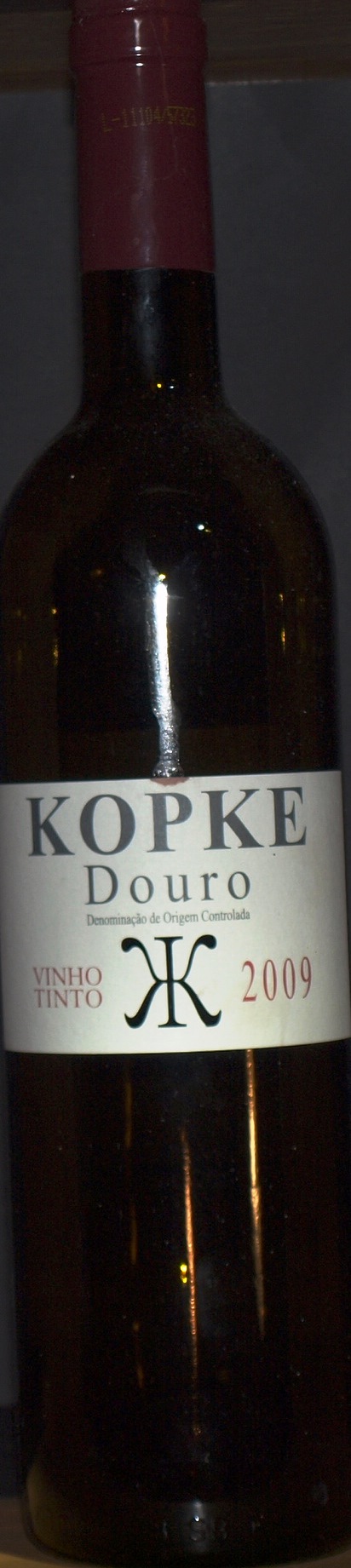 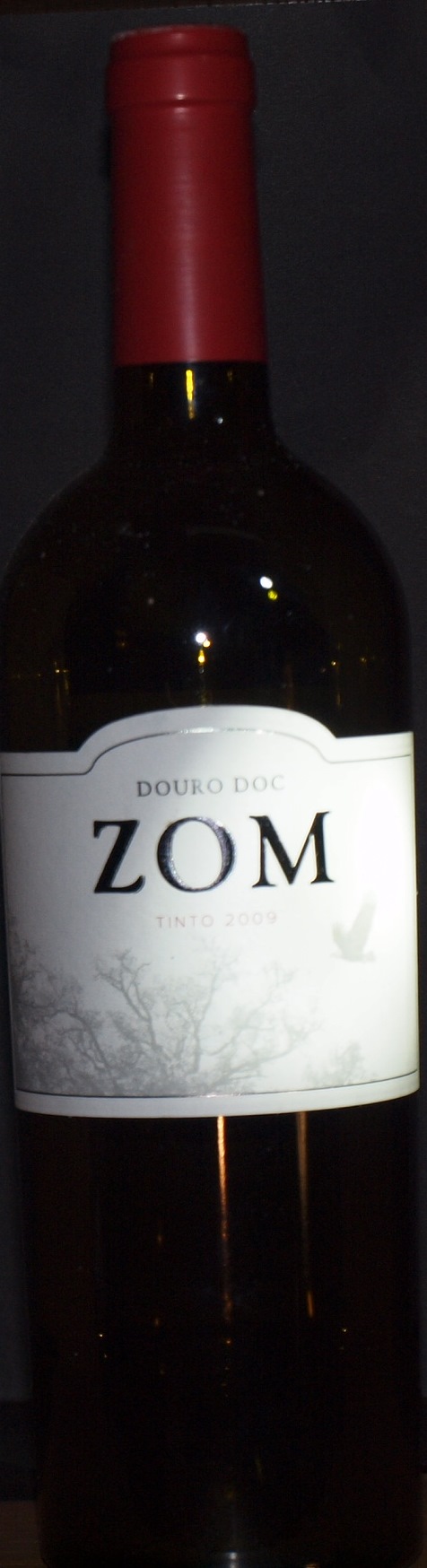 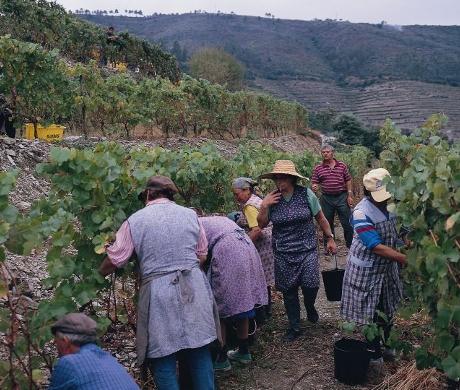 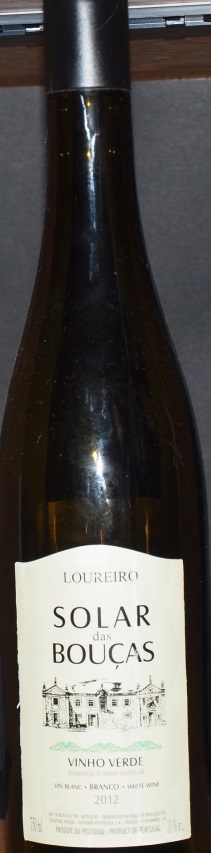 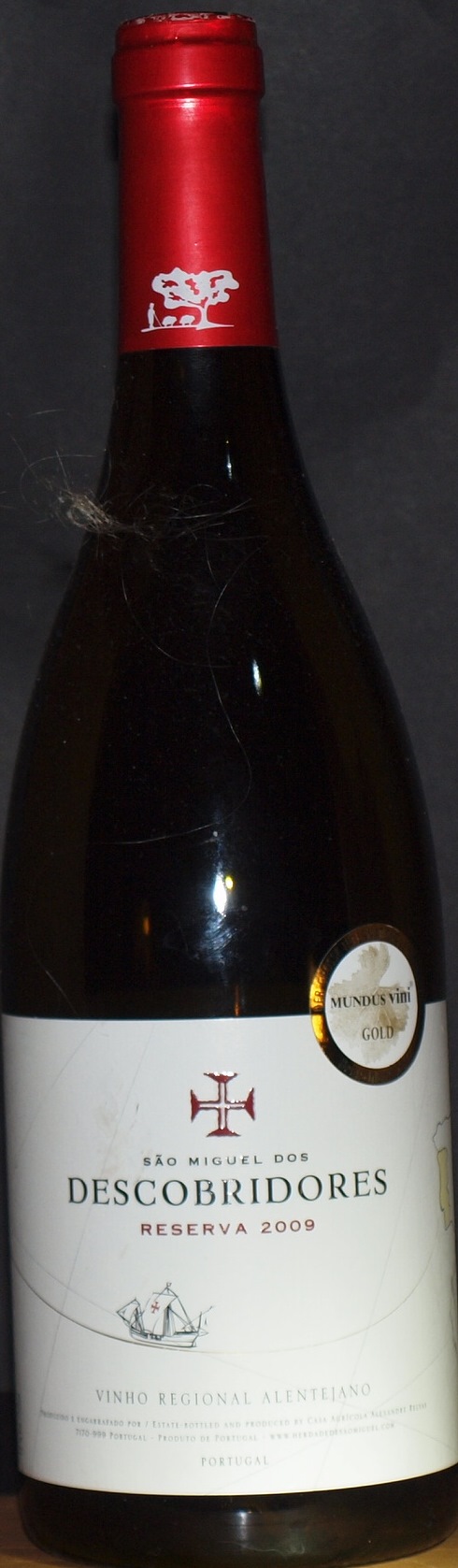 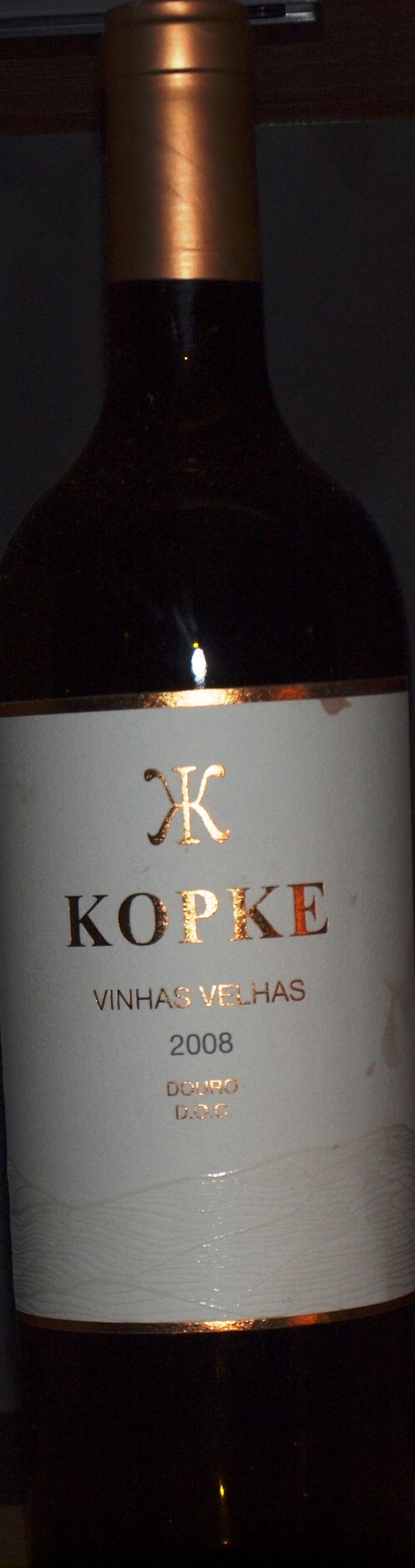 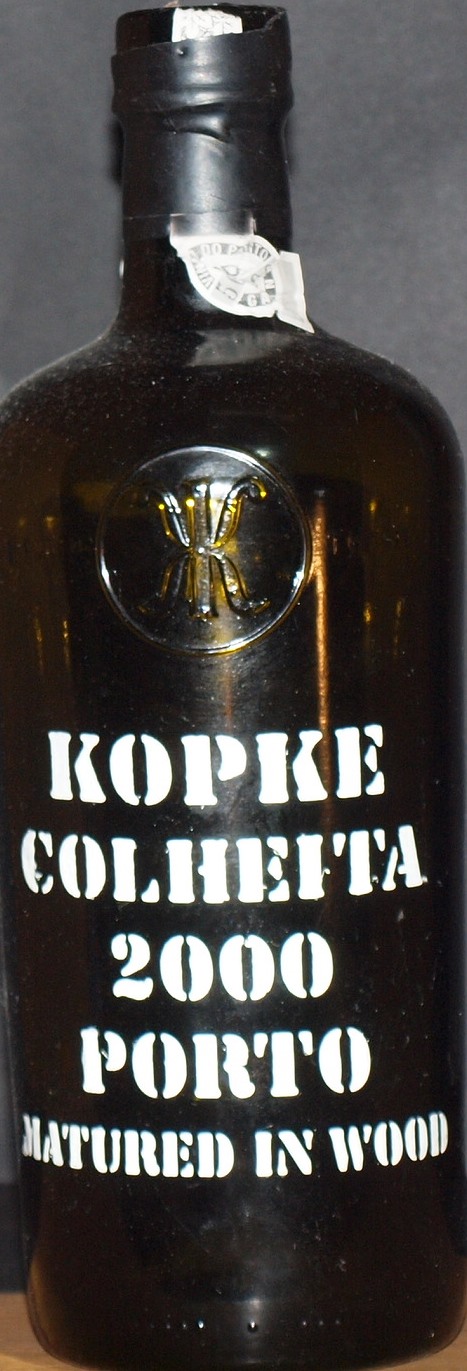 